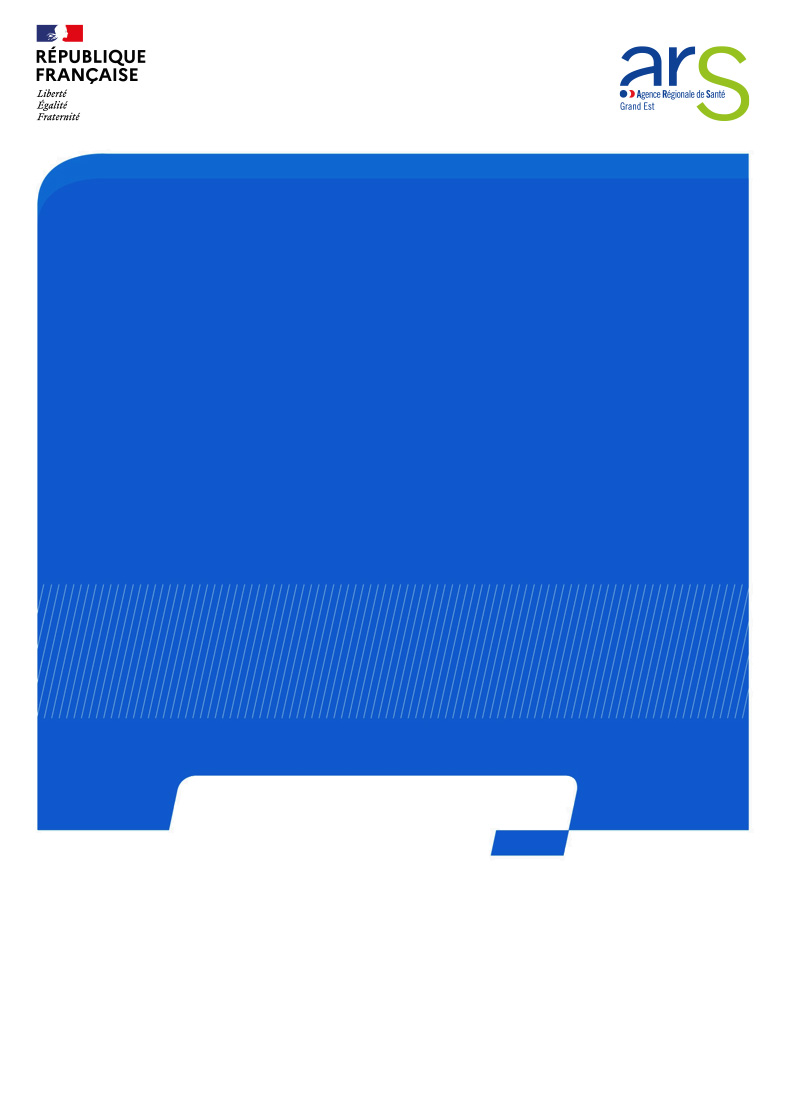  Dossier à transmettre à l’adresse :  Direction Autonomie : ars-grandest-da-aap-aac@ars.sante.fretDélégation territoriale du Bas-Rhin : ars-grandest-dt67-autonomie@ars.sante.frDate limite : 10 février 2023*Porteur du projet : Identification du candidatESMS Support Nombre total de places :Public cibleOrganisation et fonctionnementLes ressources humainesLocaux, implantation géographique :Partenariats et coopérationsCalendrier de mise en œuvreModalités d’évaluation et de suiviNom de l’ESMS supportStatut juridiqueAdresse N° FINESS juridique et géographiqueN° SIRETNom, prénom, fonction du représentant légal Coordonnées mail et téléphonique du porteur:Personne à contacter dans le cadre de l’AAC (Précisez Nom, fonction, coordonnées mail et téléphonique)Nombre de places fonctionnant en accueil temporaire(préciser par type d’accueil : accueil de jour/de nuit/ hébergement temporaire)Projet de service spécifiquePersonnels dédiésLocaux indépendantsOUI/ NONOUI/ NONOUI/ NONQuels sont les profils des personnes visées dans le cadre de ce projet ? (Préciser les types de handicap, identification de besoins prioritaires,…) Objectif du service rendu, modalités d’organisation, horaires d’ouverture au public, descriptif des actions individuelles et collectives mises en œuvre Descriptif général du projet de service, objectifs généraux et /ou spécifiques,  modalités d’organisation, horaires d’ouverture au public, descriptif des actions et prestations  individuelles et collectives, résultats attendus, modalités de participation des aidants au projet et tout autre élément d’information utile.Organigramme et composition de l’équipe de PFR PH (plan de formation, qualifications, nombre d’ETP, organisation du temps de travail, etc…)Description des locaux, leur accessibilité, moyens de communication, itinérance…:Description des partenariats, de leur nature et de leur formalisationModalités de mise en œuvre du projet ? (Détailler le calendrier avec différentes phases de mise en œuvre du projet )Description des modalités d’évaluation de la qualité du service rendu aux bénéficiaires